

   В Севастополе подвели итоги регионального этапа Всероссийского конкурса «Воспитатель года России». От имени Севастопольской городской организации Профсоюза работников народного образования и науки РФ участников  и победителя, воспитателя детского сада №107 Светлану Дорохину,  поприветствовала председатель- Козлова Татьяна Константиновна. « Дорогие педагоги! Спасибо Вам, что  выдержали все испытания! Конкурс помог раскрыть Ваш талант ,  умения, способность с большой нежностью и любовью относиться к будущему  поколению нашей Родины. Давайте бороться за то, чтобы  поднять нашу российскую систему дошкольного  образования на новый,  ещё более высокий уровень»,- отметила Татьяна Константиновна.

«В течение трех месяцев вы не только активно проявляли себя в конкурсе, но и продолжали свою повседневную работу. Дети никак не ощутили на себе вашего отсутствия, а ваши руководители оказали всяческое содействие – это настоящая командная работа. Вы все уже абсолютные победители, потому что профессионально выросли за это время», - обратился к участникам конкурса заместитель директора департамента образования и науки Максим Кривонос.

Победитель регионального этапа Светлана Дорохина работает воспитателем около семи лет, общий педагогический стаж – девять лет. Она прошла три этапа состязания: на первом нужно было представить визитную карточку и портфолио, на втором – рассказать о педагогических находках и провести мастер-класс, на заключительном этапе – выполнить интерактивные задания вместе с воспитанниками.

«Конкурс прошел интересно, насыщенно. Самое яркое задание – это занятие с детьми. Это всегда эффект неожиданности, потому что ты не можешь предугадать, как на тебя отреагируют дети, какие эмоции ты у них вызовешь, понравится им твое занятие или нет. К этому подготовиться практически невозможно», - отметила педагог.

На закрытии регионального этапа в Севастополе также прошло ток-шоу «Профессиональный разговор». Участники конкурса ответили на актуальные вопросы в сфере дошкольного образования.

Напомним, Севастополь участвует во Всероссийском конкурсе «Воспитатель года России» с 2016 года. За этот период в региональном этапе приняли участие 49 педагогов из 47 дошкольных учреждений города. В этом году за право называться лучшим боролись 9 воспитателей, каждый из которых представлял свое образовательное учреждение.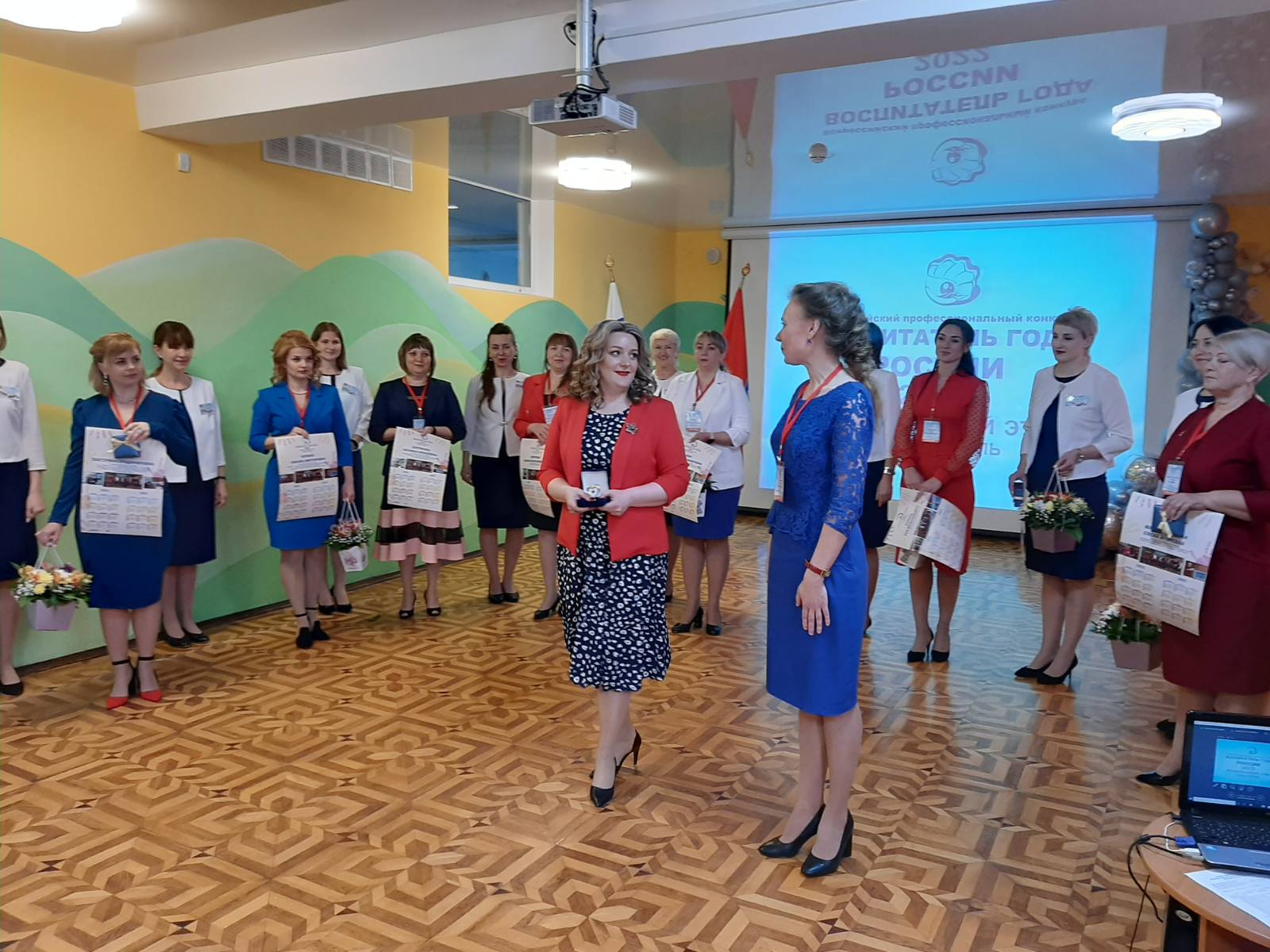 